KẾ HOẠCHTriển khai thực hiện Thông tư số 06/2019 của Bộ Giáo dục và Đào tạo ban hành quy tắc ứng xử trong cơ sở giáo dục mầm non, cơ sở giáo dục phổ thông, cơ sở giáo dục thường xuyên	Căn cứ Thông tư số 06/2019/TT-BGD ĐT ngày 12 tháng 4 năm 2019 của Bộ Giáo dục và Đào tạo ban hành quy tắc ứng xử trong cơ sở giáo dục mầm non, cơ sở giáo dục phổ thông, cơ sở giáo dục thường xuyên;	Căn cứ hướng dẫn thực hiện nhiệm vụ năm học 2022 – 2023 của Phòng giáo dục và đào tạo huyện Gia Lộc.Trường Mầm non Gia Lương xây dựng kế hoạch thực hiện công khai trong nhà trường, cụ thể như sau:I. Mục tiêu thực hiện:1. Điều chỉnh cách ứng xử của các thành viên trong cơ sở giáo dục theo chuẩn mực đạo đức xã hội và thuần phong mỹ tục của dân tộc, phù hợp với đặc trưng văn hóa của địa phương và điều kiện thực tế của cơ sở giáo dục; ngăn ngừa, xử lý kịp thời, hiệu quả các hành vi tiêu cực, thiếu tính giáo dục trong cơ sở giáo dục.	2. Xây dựng văn hóa học đường, đảm bảo môi trường giáo dục an toàn, lành mạnh, thân thiện và phòng, chống bạo lực học đường.	II. Nội dung thực hiện:	1. Quy tắc ứng xử chung:	- Thực hiện nghiêm túc các quy định của pháp luật về quyền và nghĩa vụ của công dân, của công chức, viên chức, nhà giáo , người lao động, người học.	- Thực hiện lối sống lành mạnh, tích cực, quan tâm, chia sẻ và giúp đỡ người khác.	- Bảo vệ, giữ gìn cảnh quan cơ sở giáo dục, xây dựng môi trường giáo dục an toàn, thân thiện, xanh, sạch, đẹp.	- Cán bộ quản lý, giáo viên phải sử dụng trang phục lịch sự, phù hợp với môi trường và hoạt động giáo dục; nhân viên phải sử dụng trang phục phù hợp với môi trường giáo dục và tính chất công việc; cha mẹ trẻ và khách đến trường phải sử dụng trang phục phù hợp với môi trường giáo dục.	- Không sử dụng trang phục gây phản cảm.	- Không hút thuốc, sử dụng đồ uống có cồn, chất cấm trong cơ sở giáo dục theo quy định của pháp luật; không tham gia tệ nạn xã hội.	- Không sử dụng mạng xã hội để phát tán, tuyên truyền, bình luận những thông tin hoặc hình ảnh trái thuần phong mỹ tục, trái đường lối của Đảng, chính sách pháp luật của Nhà nước hoặc làm ảnh hưởng xấu đến môi trường giáo dục.	- Không gian lận, dối trá, vu khống, gây hiềm khích, quấy rối, ép buộc, đe dọa, bạo lực với người khác.	- Không làm tổn hại đến sức khỏe, danh dự, nhân phẩm của bản thân, người khác và uy tín của tập thể.	2. Ứng xử của cán bộ quản lý cơ sở giáo dục	- Ứng xử với trẻ: Ngôn ngữ chuẩn mực, dễ hiểu; yêu thương, trách nhiệm, bao dung; tôn trọng sự khác biệt, đối xử công bằng, lắng nghe và động viên, khích lệ trẻ. Không úc phạm, ép buộc, trù dập, bạo hành.	- Ứng xử với giáo viên, nhân viên: Ngôn ngữ chuẩn mực, tôn trọng, khích lệ, động viên; nghiêm túc, gương mẫu, đồng hành trong công việc; bảo vệ uy tín, danh dự, nhân phẩm và phát huy năng lực của giáo viên và nhân viên; đoàn kết, dân chủ, công bằng, minh bạch. Không hách dịch, gây khó khăn, xúc phạm, định kiến, thiên vị, vụ lợi, né tránh trách nhiệm hoặc che dấu vi phạm, đổ lỗi.	- Ứng xử với cha mẹ trẻ: Ngôn ngữ chuẩn mực, tôn trọng, hỗ trợ, hợp tác, chia sẻ, thân thiện. Không xúc phạm, gây khó khăn, phiền hà, vụ lợi.	- Ứng xử với khách đến cơ sở giáo dục: Ngôn ngữ chuẩn mực, tôn trọng, lịch sự, đúng mực. Không xúc phạm, gây khó khăn, phiền hà.	3. Ứng xử của giáo viên	- Ứng xử đối với trẻ: Ngôn ngữ chuẩn mực, dễ hiểu, khen hoặc phê bình phù hợp với đối tượng và hoàn cảnh; mẫu mực, bao dung, trách nhiệm, yêu thương; tôn trọng sự khác biệt, đối xử công bằng, tư vấn, lắng nghe và động viên, khích lệ người học; tích cực phòng, chống bạo lực học đường, xây dựng môi trường giáo dục an toàn, lành mạnh, thân thiện. Không xúc phạm, gây tổn thương, vụ lợi; không trù dập, định kiến, bạo hành, xâm hại; không thờ ơ, né tránh hoặc che dấu các hành vi vi phạm của trẻ.	- Ứng xử với cán bộ quản lý: Ngôn ngữ tôn trọng, trung thực, cầu thị, tham mưu tích cực và thể hiện rõ chính kiến; phục tùng sự chỉ đạo, điều hành và phân công của lãnh đạo theo quy định. Không xúc phạm, gây mất đoàn kết; không thờ ơ, né tránh hoặc che dấu hành vi sai phạm của cán bộ quản lý.	- Ứng xử với đồng nghiệp và nhân viên: Ngôn  ngữ đúng mực, trung thực, thân thiện, cầu thị, chia sẻ, hỗ trợ; tôn trọng sự khác biệt; bảo vệ uy tín, danh dự và nhân phẩm đồng nghiệp, nhân viên. Không xúc phạm, áp đặt, vụ lợp.	- Ứng xử với cha mẹ trẻ: Ngôn ngữ đúng mực, trung thực,tôn trọng, thân thiện, hợp tác, chia sẻ. Không xúc phạm, áp đặt, vụ lợi.	- Ứng xử với khách đến cơ sở giáo dục: Ngôn ngữ đúng mực, tôn trọng. Không xúc phạm, gây khó khăn, phiền hà.	4. Ứng xử của nhân viên:	- Ứng xử đối với trẻ: Ngôn ngữ chuẩn mực, tôn trọng, trách nhiệm, khoan dung, giúp đỡ. Không gây khó khăn, phiền hà, xúc phạm trẻ.	- Ứng xử với cán bộ quản lý, giáo viên: Ngôn ngữ đúng mực, trung thực, tôn trọng, hợp tác; chấp hành các nhiệm vụ được giao. Không né tránh trách nhiệm, xúc phạm, gây mất đoàn kết, vụ lợi.	- Ứng xử với đồng nghiệp: Ngôn  ngữ đúng mực, hợp tác, thân thiện. Không xúc phạm, gây mất đoàn kết, né tránh trách nhiệm.	- Ứng xử với cha mẹ trẻvà khách đến cơ sở giáo dục: Ngôn ngữ đúng mực, tôn trọng. Không xúc phạm, gây khó khăn, phiền hà.	5. Ứng xử của cha mẹ trẻ:	- Ứng xử đối với trẻ: Ngôn ngữ đúng mực, tôn trọng, cha sẻ, khích lệ, thân thiện. Không xúc phạm, bạo lực.- Ứng xử với cán bộ quản lý, giáo viên, nhân viên: Đúng mực, tôn trọng. Không bịa đặt thông tin. Không xúc phạm tinh thần, danh dự, nhân phẩm.	III. Tổ chức thực hiện:Trách nhiệm của Ban giám hiệu nhà trường:- Triển khai kế hoạch thực hiện Thông tư số 06/2019/TT-BGD ĐT ngày 12 tháng 4 năm 2019 của Bộ Giáo dục và Đào tạo đến tập thể, cán bộ giáo viên, nhân viên và cha mẹ trẻ.	- Chịu trách nhiệm tổ chức thực hiện các nội dung, hình thức, thời điểm công khai theo quy định. Thực hiện tổng kết, đánh giá công tác thực hiện nhằm hoàn thiện và nâng cao hiệu quả công tác quản lý.	- Tạo điều kiện thuận lợi cho công tác kiểm tra việc thực hiện triển khai Thông tư của nhà trường, của các cấp.	- Công bố kết quả thực hiện trong cuộc họp hội đồng sư phạm nhà trường.	- Niêm yết công khai kế hoạch thực hiện tại nhà trường, đảm bảo thuận tiện cho cán bộ, giáo viên, nhân viên, cha mẹ trẻ.	- Thông báo trên trang thông tin điện tử của nhà trường.	2. Trách nhiệm của tổ trưởng chuyên môn:	- Triển khai đầy đủ kế hoạch đến toàn thể giáo viên, nhân viên trong tổ.	- Tích cực thực hiện các nội dung được quy định tại mục II của kế hoạch.	- Đôn đốc, kiểm tra giáo viên trong tổ thực hiện nhiệm vụ được giao.	- Bộ phận văn phòng có trách nhiệm công khai theo quy định.UBND HUYỆN  GIA LỘCTRƯỜNG MẦM NON GIA LƯƠNG            CỘNG HOÀ XÃ HỘI CHỦ NGHĨA VIỆT NAMĐộc lập - Tự do - Hạnh phúcSố: 35 /KH-MNGLGia Lương, ngày 12 tháng 10  năm 2022       Nơi nhận:- Phòng GD &ĐT(BC);- Cán bộ QL, các tổ chuyên môn;- Đăng trang Website;- Lưu hồ sơ.HIỆU TRƯỞNG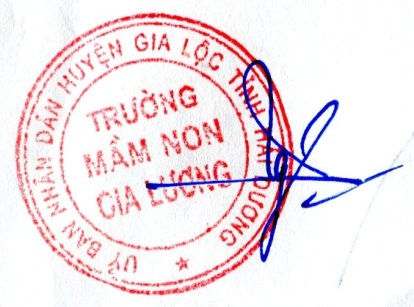 Nguyễn Thị Ly